	Женева, 15 сентября 2017 годаУважаемая госпожа,
уважаемый господин,Хотел бы сообщить вам, что семинар-практикум "Плоскость управления сетей IMT-2020 и появляющихся сетей. Актуальные проблемы и дальнейшие шаги" состоится в Женеве 15 ноября 2017 года.Вся информация об этом семинаре-практикуме приведена в Циркуляре 43 БСЭ и на веб-странице.Информация о дальнейших изменениях в плане распределения времени будет публиковаться в форме пересмотра Документа TD/175/GEN на веб-странице 11-й Исследовательской комиссии.Желаю Вам плодотворного и приятного собрания.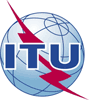 Международный союз электросвязиБюро стандартизации электросвязиМеждународный союз электросвязиБюро стандартизации электросвязиОсн.:Дополнительный документ 1 
к Коллективному письму 3/11 БСЭSG11/DAТел.:
Факс:
Эл. почта:
Веб-страница:+41 22 730 5780
+41 22 730 5853
tsbsg11@itu.int
http://itu.int/go/tsg11–	Администрациям Государств – Членов Союза–	Членам Сектора МСЭ-Т–	Ассоциированным членам МСЭ-Т, участвующим в работе 11-й Исследовательской комиссии–	Академическим организациям − Членам МСЭПредмет:Семинар-практикум на тему "Плоскость управления сетей IMT-2020 и появляющихся сетей. Актуальные проблемы и дальнейшие шаги" (15 ноября 2017 г.) в ходе собрания 11-й Исследовательской комиссии МСЭ-Т, Женева, 8–17 ноября 2017 годаС уважением, (подпись)Чхе Суб Ли
Директор Бюро 
стандартизации электросвязи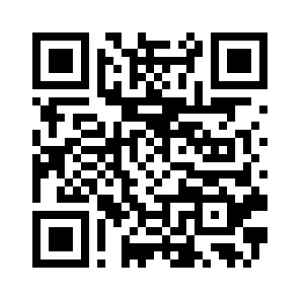 Последняя информация о собрании